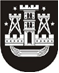 KLAIPĖDOS MIESTO SAVIVALDYBĖS TARYBASPRENDIMASDĖL klaipėdos miesto savivaldybės tarybos 2016 m. balandžio 28 d. sprendimo Nr. T2-119 „DĖL KLAIPĖDOS MIESTO SAVIVALDYBĖS BENDROJO UGDYMO MOKYKLŲ TINKLO PERTVARKOS 2016–2020 METŲ BENDROJO PLANO PATVIRTINIMO“ PAKEITIMO2018 m. birželio 28 d. Nr. T2-136KlaipėdaVadovaudamasi Lietuvos Respublikos vietos savivaldos įstatymo 18 straipsnio 1 dalimi, Klaipėdos miesto savivaldybės taryba nusprendžia:1. Pakeisti Klaipėdos miesto savivaldybės bendrojo ugdymo mokyklų tinklo pertvarkos 
2016–2020 metų bendrojo plano, patvirtinto Klaipėdos miesto savivaldybės tarybos 2016 m. balandžio 28 d. sprendimu Nr. T2-119 „Dėl Klaipėdos miesto savivaldybės bendrojo ugdymo mokyklų tinklo pertvarkos 2016–2020 metų bendrojo plano patvirtinimo“, priedą (Tinklo pertvarkos priemonių įgyvendinimo planą) ir 1.3.1 papunktį išdėstyti taip:2. Skelbti šį sprendimą Teisės aktų registre ir Klaipėdos miesto savivaldybės interneto svetainėje.”1.3.1.Klaipėdos Ievos Simonaitytės mokyklaMokykla iškeliama į Klaipėdos suaugusiųjų gimnazijos III aukšto atlaisvintas patalpas (I. Simonaitytės g. 24)2019–2020 m. m.Klaipėdos Ievos Simonaitytės mokykla, vykdanti pagrindinio ugdymo programą, taikanti Alternatyviojo ugdymo modelius, formuojanti klases elgesio ir emocijų sutrikimų turintiems mokiniams.Mokykla veikia jaunimo mokyklos reikmėms pritaikytose patalpose “.Savivaldybės merasVytautas Grubliauskas